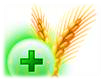 Государственное учреждение«ГЛАВНАЯ ГОСУДАРСТВЕННАЯ ИНСПЕКЦИЯ ПО СЕМЕНОВОДСТВУ, КАРАНТИНУ И ЗАЩИТЕ РАСТЕНИЙ»Сигнализационное сообщение № 1от 10 АПРЕЛЯ 2015 г.ВНИМАНИЕ, СТЕБЛЕВОЙ КАПУСТНЫЙ СКРЫТНОХОБОТНИК!!!На посевах озимого рапса отмечается  появление стеблевого капустного скрытнохоботника. При обследовании озимого рапса, в первую очередь  необходимо обратить внимание на поля, расположенные вблизи прошлогодних посевов. При наступлении благоприятных погодных условий  для развития вредителя (выход из мест зимовки при температуре +6-8°С, массовый лет + 12°С), там, где его численность  превышает экономический порог вредоносности (6 жуков на 25 растений),  провести обработку одним из инсектицидов согласно регламентам «Государственного реестра средств защиты растений (пестицидов) и удобрений, разрешенных к применению на территории Республики Беларусь».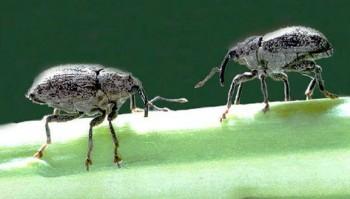 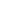 *Применение пестицидов проводить в строгом соответствии с действующими правилами техники безопасности и производственной санитарии.Заместитель  директора                                                                                                         О.А. ХвалейПулинович2882379